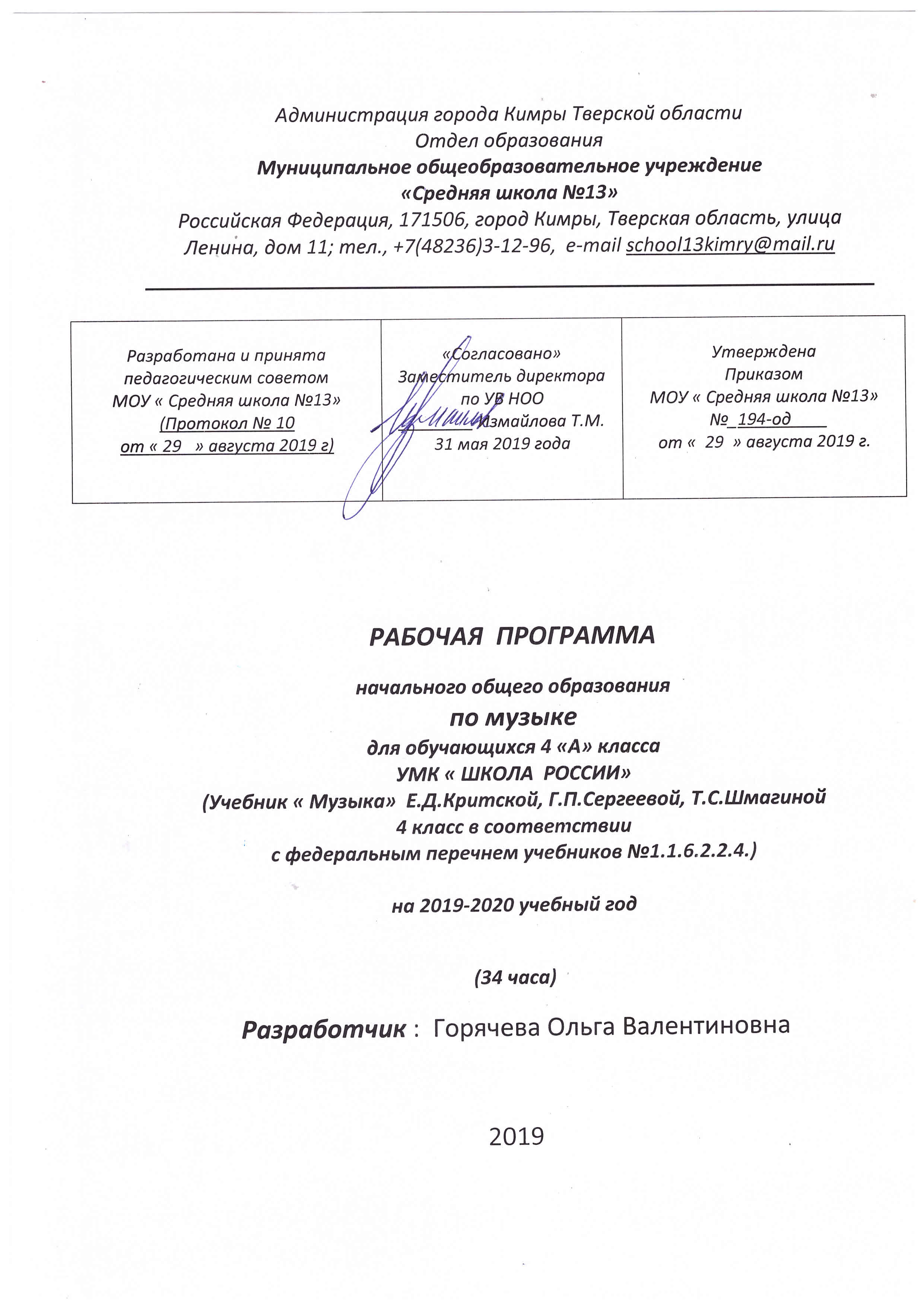 Планируемые результаты изучения учебного предмета.Обучающиеся научатся:понимать выразительность и изобразительность музыкальной интонацииопределять названия изученных произведений и их авторовоценивать и соотносить содержание и музыкальный язык народного и профессионального музыкального творчества своей страныпонимать, что у музыки есть свойство без слов передавать  чувства, мысли, характер  человека, состояние природысопоставлять,  сравнивать, различные жанры музыкивнимательно слушатьпередавать эмоционально  во время хорового исполнения  разные по характеру  песни, импровизироватьисполнять музыкальные произведения отдельных форм и жанров (пение, драматизация, музыкально-пластическое движение, инструментальное музицирование, импровизация  и др.)Распознавать и эмоционально откликаться на выразительные и изобразительные особенности музыки Понимать выразительные возможности музыкальных инструментов (фортепиано) в создании различных образовВоплощать характер и настроение песен о Родине в своем исполненииСоотносить содержание и средства выразительности музыкальных и живописных образовОпределять жизненную основу музыкальных произведений Анализировать выразительные и изобразительные интонации и свойства музыки в их взаимосвязи и взаимодействии Передавать с помощью пластики движений, детских музыкальных инструментов разный характер колокольных звоновСопоставлять средства выразительности музыки и живописиОпределять жизненную основу музыкиИсполнять рождественские песни на уроке и домаРазыгрывать народные игровые песни, песни-диалоги, песни-хороводыУзнавать народные мелодии в сочинениях русских композиторов Знать сюжеты литературных произведений, положенных в основу знакомых оперУзнавать тембры инструментов симфонического оркестра и сопоставлять их с музыкальными образами симфонической сказкиПередавать свои музыкальные впечатления в рисункахПонимать триединство деятельности композитора – исполнителя – слушателя. Узнавать изученные на уроках музыкальные произведения и назвать их авторовОбучающиеся получат возможность научиться:воплощать характер и настроение песен о Родине в своем исполнении использовать музыкальную речь как способ общения между людьми и передачи информации, выраженной в звуках.воспринимать художественные образы классической музыки, расширять словарный запас,  передавать настроение музыки в пластическом движении, пениипо звучавшему фрагменту  определять музыкальное произведение, находить нужные слова  для передачи настроения.выявлять  особенности  мелодического  рисунка,  ритмичного  движения,  темпа,  тембровых  красок  инструментов,  гармонии,  принципов  развитии  формыполучать новые знания через постижение основных средств музыкальной выразительностивслушиваться в музыкальную ткань произведения, на слух определять характер и настроение музыкисоединять слуховые впечатления со зрительными2. Содержание учебного предмета «Музыка» Тема раздела: «Россия – Родина моя» (4 ч.)Песенность – основное свойство русской музыки. ародная и профессиональная музыка. Сочинения отечественных композиторов о Родине Интонация как внутреннее озвученное состояние, выражение эмоций и отражение мыслей. Основные средства музыкальной выразительности (мелодия). Общность интонаций народной и музыки русских композиторов. Вокализ. Музыкальный и поэтический фольклор России: песни.  Народные музыкальные традиции родного края Выразительность и изобразительность в музыке. Характерные черты народной и композиторской музыки. Интонация – источник элементов музыкальной речи. Жанры народных песен, их интонационно-образные особенности. Образная природа музыкального искусства. Певческие голоса: женские. Патриотическая тема в русской классике. Обобщенное представление исторического прошлого в музыкальных образах. Общность интонаций народной музыки и музыки русских композиторов Образ защитника Отечества. 1. Мелодия. «Ты запой мне ту песню…» «Что не выразишь словами, звуком на душу навей…». Народная и профессиональная музыка. Сочинения отечественных композиторов о Родине (С.Рахманинов «Концерт №3», В.Локтев «Песня о России»).  Интонация как внутреннее озвученное состояние, выражение эмоций и отражение мыслей. Основные средства музыкальной выразительности (мелодия). Общность интонаций народной музыки («Ты, река ль, моя реченька», русская народная песня) и музыки русских композиторов (С.Рахманинова, М.Мусоргского, П.Чайковского). Знакомство с жанром вокализ (С.В.Рахманинов «Вокализ»). 2. Как сложили песню. Звучащие картины. «Ты откуда русская, зародилась, музыка?» Наблюдение народного творчества. Музыкальный и поэтический фольклор России: песни. Рассказ М.Горького «Как сложили песню». Выразительность и изобразительность в музыке. Сравнение музыкальных произведений разных жанров с картиной К.Петрова-Водкина  «Полдень». Размышления учащихся над поэтическими строками: «Вся Россия просится в песню» и «Жизнь дает для песни образы и звуки…».  Интонация – источник элементов музыкальной речи. Жанры народных песен, их интонационно-образные особенности.3. «Ты откуда зародилась музыка?» «Я пойду по полю белому…» Народная и профессиональная музыка. Патриотическая тема в русской классике. Обобщенное представление исторического прошлого в музыкальных образах. 4. «На великий праздник собралася Русь!» Общность интонаций народной музыки и музыки русских композиторов (Кантата «Александр Невский» С.Прокофьев, опера «Иван Сусанин» М.Глинка). Интонация как внутреннее озвученное состояние, выражение эмоций и отражение мыслей. Образ защитника Отечества. Примерный перечень музыкального материалаС.Рахманинов.      Концерт № 3Русская народная песня. Вниз по матушке, по Волге Д.Трубачев. О РодинеЮ.Таран. Звезда РоссияС.Рахманинов. Вокализ Русские народные песни. У зори-то, у зореньки, Солдатушки, бравы ребятушки,  Колыбельная, А мы просо сеяли А.Варламов, сл. Р.Паниной.  Раз, два, триС.Прокофьев.  Кантата «Александр Невский». Вставайте, люди русские. Мертвое поле Славны были наши дедыТема раздела: «День, полный событий» (6 ч.)Интонация как внутреннее озвученное состояние, выражение эмоций и отражение мыслей. Музыкально-поэтические образы. Песенность, танцевальность, маршевость. Выразительность и изобразительность. Народная и профессиональная музыка. Народные музыкальные традиции Отечества. Музыка в народном стиле  Музыкально-поэтические образы. Романс. Выразительность и изобразительность в музыке. Общее представление об интонации в музыке: изображение окружающего мира. Музыкально-поэтические образы.  5. «В краю великих вдохновений». Интонация как внутреннее озвученное состояние, выражение эмоций и отражение мыслей. Музыкально-поэтические образы. Лирика в поэзии А.С.Пушкина, в музыке русских композиторов (Г.Свиридов, П.Чайковский) и в изобразительном искусстве (В.Попков «Осенние дожди»). 6. Зимнее утро. Зимний вечер. Выразительность и изобразительность в музыке. Музыкально-поэтические образы. Музыкальное прочтение стихотворения (стихи А.Пушкина, пьеса «Зимнее утро» из «Детского альбома» П.Чайковского, русская народная песня «Зимняя дорога», хор В.Шебалина «Зимняя дорога»). 7. «Что за прелесть эти сказки!». Три чуда. Песенность, танцевальность, маршевость. Выразительность и изобразительность. Музыкально-поэтические образы в сказке А.С.Пушкина и в опере  Н.А.Римского – Корсакова «Сказка о царе Салтане».  8. Ярмарочное гулянье. Народная и профессиональная музыка. Выразительность и изобразительность в музыке. Народные музыкальные традиции Отечества.9. Святогорский монастырь. Музыка в народном стиле (Хор из оперы «Евгений Онегин» П.Чайковского -  «Девицы, красавицы», «Уж как по мосту, мосточку»;  «Детский альбом» П.Чайковского - «Камаринская», «Мужик на гармонике играет»;  Вступление к опере «Борис Годунов» М.Мусоргский). 10. «Приют, сияньем муз одетый…». Выразительность и изобразительность в музыке. Музыкально-поэтические образы. Романс («Венецианская ночь» М.Глинка).Примерный перечень музыкального материалаГ.Свиридов.  Иллюстрации к повести А.Пушкина «Метель». Осень. ПасторальП.Чайковский.      Осенняя песня. И.Парфенов.  Открыла даль осеннюю печальП.Чайковский.    Зимнее утроП.Чайковский. У камелькаРусская народная песня. Зимний вечер, Буря мглою небо кроетВ.Шебалин. Зимняя дорогаИ.Парфенов. Зимний вальсН.Римский-Корсаков. Три чудаВ.Шаинский, сл. Ю. Энтина. В мире много сказокЕ.Птичкин.  Сказки гуляют по светуП.Чайковский. Опера «Евгений Онегин». Хор «Девицы – красавицы. Хор «Уж    как    по мосту, мосточку» М.Мусоргский. Опера «Борис Годунов». Вступление. Великий колокольный звон М.Глинка.  Я  помню чудное мгновенье. Венецианская ночь.Тема раздела: «В концертном зале» (6 ч.)Музыкальные инструменты. Формы построения музыки как обобщенное выражение художественно-образного содержания произведений. Вариации. Различные виды музыки: вокальная, инструментальная. Выразительность и изобразительность в музыке.   Формы: одночастные, двух- и трехчастные, куплетные. Музыкальная драматургия сонаты. Общее представление о развитии музыки на основе сопоставления и столкновения человеческих чувств и действий, музыкальных тем и интонаций, художественных образов. Повтор и контраст как основные приёмы музыкального развития. 11. Музыкальные инструменты (скрипка, виолончель.) Вариации на тему рококо. Музыкальные инструменты. Формы построения музыки как обобщенное выражение художественно-образного содержания произведений. Вариации. Накопление музыкальных впечатлений, связанных с восприятием и исполнением музыки таких композиторов, как А.Бородин («Ноктюрн»), П.Чайковский («Вариации на тему рококо» для виолончели с оркестром). 12. «Старый замок». Различные виды музыки: вокальная, инструментальная. Фортепианная сюита. («Старый замок» М.П.Мусоргский из сюиты «Картинки с выставки»). 13. «Счастье в сирени живет…» Различные виды музыки: вокальная, инструментальная. Знакомство с жанром романса на примере творчества С.Рахманинова (романс «Сирень» С.Рахманинов).  Выразительность и изобразительность в музыке.   14. «Не молкнет сердце чуткое Шопена…»Танцы, танцы, танцы… Различные виды музыки: вокальная, инструментальная. Формы построения музыки как обобщенное выражение художественно-образного содержания произведений Формы: одночастные, двух-и трехчастные, куплетные. Интонации народных танцев в музыке Ф.Шопена ( «Полонез №3», «Вальс №10», «Мазурка»).15. «Патетическая» соната. Годы странствий. Формы построения музыки как обобщенное выражение художественно-образного содержания произведений. Различные виды музыки: вокальная, инструментальная. Музыкальная драматургия сонаты. (Соната №8 «Патетическая» Л.Бетховен).16. Царит гармония оркестра. Обобщающий  урок 2 четверти. Различные виды музыки: вокальная, инструментальная, оркестровая. Накопление и обобщение музыкально-слуховых впечатлений четвероклассников за 2 четверть. Исполнение разученных произведений, участие в коллективном пении, музицирование на элементарных музыкальных инструментах. Примерный перечень музыкального материалаА.Бородин.    Ноктюрн    из квартета № 2П.Чайковский.     Вариации на тему рококо О.Верижников. Мой папаМ.Мусоргский.      Старый замокС.Рахманинов. СиреньФ.Шопен. Полонез №3 (ля-мажор)Ф.Шопен. Вальс №10 Ф.Шопен.   Мазурки   №59, №68,№7Л.В.Бетховен. Соната № 8 М.Глинка.    Венецианская ночь.  Арагонская хота П.Чайковский.  БаркаролаТема раздела: «В музыкальном театре» (8 ч.)Песенность, танцевальность, маршевость. Опера. Музыкальное развитие в сопоставлении и столкновении человеческих чувств, тем, художественных образов. Драматургическое развитие в опере. Контраст.  Основные темы – музыкальная характеристика действующих лиц Основные средства музыкальной выразительности Интонация как внутренне озвученное состояние, выражение эмоций и отражений мыслей. Народная и профессиональная музыка. Интонационно-образная природа музыкального искусства. Обобщенное представление исторического прошлого в музыкальных образах. Песня – ария. Куплетно-вариационная форма. Вариационность. Восточные мотивы в творчестве русских композиторов  Орнаментальная мелодика.  Народные музыкальные традиции Отечества. Обобщённое представление об основных образно – эмоциональных сферах музыки и многообразии музыкальных жанров и стилей. Балет. Музыка в народном стиле.  Мюзикл, оперетта. Жанры легкой музыки. 17. Опера «Иван Сусанин».  Бал в замке польского короля. Песенность, танцевальность, маршевость. Опера. Музыкальное развитие в сопоставлении и столкновении человеческих чувств, тем, художественных образов. Драматургическое развитие в опере. Контраст.  Основные темы – музыкальная характеристика действующих лиц. (Опера «Иван Сусанин» М.Глинка - интродукция, танцы из 2 действия).18. Опера «Иван Сусанин». «За Русь мы все стеной стоим…». Песенность, танцевальность, маршевость. Опера. Музыкальное развитие в сопоставлении и столкновении человеческих чувств, тем, художественных образов. Драматургическое развитие в опере. Контраст.  Основные темы – музыкальная характеристика действующих лиц. (Опера «Иван Сусанин» М.Глинка хор из 3 действия). 19. Опера «Иван Сусанин». (Сцена в лесу). Опера. Музыкальное развитие в сопоставлении и столкновении человеческих чувств, тем, художественных образов. Основные средства музыкальной выразительности. Линии драматургического развитие в опере «Иван Сусанин» (Сцена из 4 действия). Интонация как внутренне озвученное состояние, выражение эмоций и отражений мыслей.20. «Исходила младешенька». (Опера М.Мусоргского «Хованщина»). Народная и профессиональная музыка. Интонационно-образная природа музыкального искусства. Обобщенное представление исторического прошлого в музыкальных образах. Песня – ария. Куплетно-вариационная форма. Вариационность. («Рассвет на Москве-реке», «Исходила младешенька» из оперы «Хованщина» М.Мусоргского). 21. Русский восток. «Сезам, откройся!». Восточные мотивы. Народная и профессиональная музыка. Восточные мотивы в творчестве русских композиторов (М.Глинка, М.Мусоргский). 22. Восточные мотивы. Балет «Гаянэ».  А.Хачатуряна. Орнаментальная мелодика.23. Балет «Петрушка». Народные музыкальные традиции Отечества. Народная и профессиональная музыка. Балет. И.Ф.Стравинский «Петрушка». Музыка в народном стиле. 24. Театр музыкальной комедии. Песенность, танцевальность. Мюзикл, оперетта. Жанры легкой музыки. Примерный перечень музыкального материалаМ.Глинка. Опера «Иван Сусанин». Полонез. Мазурка. Краковяк. Вальс. Сцена Сусанина с детьми. Ответ полякам.  Не   кручинься, дитятко  мое! Ария Сусанина. Славься!А.Варламов. Раз, два, триЛ.Орлова. Солдатская каскаМ.Мусоргский.   Опера «Хованщина». Рассвет   на Москве-реке.  Исходила младёшенькаС.Прокофьев. Мертвое полеМ.Мусоргский. ПрогулкаЛ.Мельникова. Окрыленные песнейМ.Мусоргский.    Пляска персидокМ.Глинка. Опера «Руслан и Людмила». Персидский хор А.Арутюнов, cл. В.Степанова. Карабас и тарантасА.Хачатурян . Балет «Гаянэ». Колыбельная. Танец с саблями. Танец  Розовых   девушек. Русская пляска. Гопак И.Стравинский. Балет «Петрушка». Ярмарка И.Штраус.   Оперетта  «Летучая мышь». Вальс  Ф. Лоу. Оперетта «Моя прекрасная леди». Я танцевать могуТема раздела: «О России петь – что стремиться в храм»(4 ч.) Народная и профессиональная музыка. Духовная музыка в творчестве композиторов. Историческое прошлое в музыкальных образах. Праздники Русской православной церкви. Пасха. Музыкальный и поэтический фольклор России. Народные музыкальные традиции Отечества. Народные музыкальные традиции родного края. Святые земли Русской. Гимн, величание. 25. Святые земли Русской. Илья Муромец. Святые земли Русской. Народная и профессиональная музыка. Духовная музыка в творчестве композиторов. Стихира.(«Богатырские ворота»М.П.Мусоргский, «Богатырская симфония» А.Бородин).26.  Кирилл и Мефодий.  Святые земли Русской. Народные музыкальные традиции Отечества. Обобщенное представление исторического прошлого в музыкальных образах. Гимн, величание. 27. Праздников праздник, торжество из торжеств. «Ангел вопияше». Праздники Русской православной церкви. Пасха. Музыкальный фольклор России. Народные музыкальные традиции Отечества. Духовная музыка в творчестве композиторов. («Богородице Дево, радуйся!»  С.В. Рахманинов). Церковные песнопения: тропарь, молитва, величание. («Ангел вопияше» П.Чесноков – молитва). 28. Родной обычай старины. Светлый праздник. Праздники Русской православной церкви. Пасха. Народные музыкальные традиции родного края. Духовная музыка в творчестве композиторов. (Сюита для двух фортепиано «Светлый праздник»  С.Рахманинов).Примерный перечень музыкального материалаЗемле  русская   (стихира русским святым) Былина     об        Илье Муромце, былинный напев сказителей РябининыхА.Бородин. Симфония №2. БогатырскаяМ.Мусоргский. Богатырские воротаТропарь праздника пасхи.П.Чесноков.    Ангел вопияше (молитва)С. Рахманинов. Богородице Дево,   радуйся!   №6   из «Всенощной»Русская народная песня. Не шум шумитС.Рахманинов.     Светлый праздник.Тема раздела: «Гори, гори ясно, чтобы не погасло!» (3 ч.)Народная и профессиональная музыка. Народное и профессиональное музыкальное творчество разных стран мира.  Коллективная музыкально – творческая деятельность народа. Музыкальные инструменты России, история их возникновения и бытования, их звучание в руках современных исполнителей. Музыка в народном стиле. Народная песня – летопись жизни народа и источник вдохновения композиторов. Песни разных народов мира о природе, размышления о характерных национальных особенностях, отличающих музыкальный язык одной песни от другой. Музыкальные инструменты. Оркестр русских народных инструментов. Мифы, легенды, предания, сказки о музыке и музыкантах. Народное музыкальное творчество разных стран мира.29. Композитор – имя ему народ. Музыкальные инструменты России. Народная и профессиональная музыка. Народное музыкальное творчество разных стран мира.  Музыкальные инструменты России, история их возникновения и бытования, их звучание в руках современных исполнителей. Музыка в народном стиле. Народная песня – летопись жизни народа и источник вдохновения композиторов. Песни разных народов мира о природе, размышления о характерных национальных особенностях, отличающих музыкальный язык одной песни от другой.30. Оркестр русских народных инструментов. «Музыкант – чародей» (белорусская народная сказка). Музыкальные инструменты. Оркестр русских народных инструментов. Мифы, легенды, предания, сказки о музыке и музыкантах. Народное музыкальное творчество разных стран мира.  31. Народные праздники. «Троица». Музыкальный фольклор народов России.  Народные музыкальные традиции родного края. Праздники русского народа. Троицын день. Примерный перечень музыкального материалаРусские народные песни:   Как   у   наших   у ворот. Во  поле   берёза стояла. А мы просо сеяли. Калинка.  Светит месяц. Аклюшечка П.Чайковский. Мужик на гармонике играет. Камаринская Н.Римский-Корсаков. Пляска скоморохов Белорусская народная песня. Бульба Грузинская народная песня. Светлячок Литовская народная песня. Солнышко Узбекская народная песня. Аисты Г.Свиридов.   Ты   воспой, жавороночек Английская народная песня. Колыбельная Итальянская народная песня. Санта Лючия Японская народная песня. Вишня Украинская народная песня. ВеснянкаП.Чайковский.   Концерт № 1, фрагмент 3-й части.А.Даргомыжский. ВариацииТема раздела: «Чтоб музыкантом быть, так надобно уменье» (3 ч.)Интонация как внутреннее озвученное состояние, выражение эмоций и отражение мыслей. Различные жанры фортепианной музыки. Развитие музыкального образа. Музыкальные инструменты. Выразительные возможности гитары. Композитор – исполнитель – слушатель. Обобщённое представление об основных образно – эмоциональных сферах музыки и о многообразии музыкальных жанров и стилей. Авторская песня. Произведения композиторов-классиков  и мастерство известных исполнителей. Выразительность и изобразительность в музыке. Интонация как внутреннее озвученное состояние, выражение эмоций и отражение мыслей. Интонационное богатство мира. Интонационная выразительность музыкальной речи композиторов. Обобщённое представление о многообразии музыкальных жанров и стилей. Опера. Сюита.  Многозначность музыкальной речи, выразительность и смысл. 32. Прелюдия. «Исповедь души». «Революционный» этюд. Интонация как внутреннее озвученное состояние, выражение эмоций и отражение мыслей. Различные жанры фортепианной музыки. Развитие музыкального образа. 33. Мастерство исполнителя. Музыкальные инструменты (гитара). Музыкальные инструменты. Выразительные возможности гитары. Композитор – исполнитель – слушатель. Многообразие жанров музыки. Авторская песня. Произведения композиторов-классиков («Шутка» И.Бах, «Патетическая соната» Л.Бетховен,  «Утро» Э.Григ) и мастерство известных исполнителей («Пожелание друзьям» Б.Окуджава, «Песня о друге» В.Высоцкий). Выразительность и изобразительность в музыке. Интонация как внутреннее озвученное состояние, выражение эмоций и отражение мыслей. Интонационное богатство мира. Интонационная выразительность музыкальной речи композиторов: Л.Бетховена «Патетическая соната», Э.Грига «Песня Сольвейг», М.Мусоргский «Исходила младешенька». Размышления на тему «Могут ли иссякнуть мелодии?» 34. Музыкальный сказочник. Выразительность и изобразительность в музыке. Опера. Сюита. Музыкальные образы в произведениях Н.Римского-Корсакова (Оперы «Садко», «Сказка о царе Салтане», сюита «Шахеразада»).  Многозначность музыкальной речи, выразительность и смысл. Примерный перечень музыкального материалаС.Рахманинов.  Прелюдия (до-минор)Ф.Шопен. Прелюдия № 7Ф.Шопен. Прелюдия № 20Ф.Шопен.  Этюд     № 12 (Революционный)Л.Бетховен. Соната № 8 «Патетическая» Э.Григ. Сюита «Пер Гюнт». Песня Сольвейг.  Танец АнитрыРусская народная песня. Тонкая рябина.  Современная обработкаГ.Кулешов - Безбородко. Что ты клонишь над водоюИ.С.Бах. Чакона Дж.Рейнхардт. К Жако Календарно-тематическое планирование № п/пТема урокаКол-во часовДатаДатаДатаДата№ п/пТема урокаКол-во часов4 «А»4 «Б»4 «В»4 «Г»1 четверть. (9 часов)1 четверть. (9 часов)1 четверть. (9 часов)1 четверть. (9 часов)1 четверть. (9 часов)1 четверть. (9 часов)1 четверть. (9 часов)1Вся Россия просится в песню… Мелодия.12Как сложили песню. Звучащие картины. 13«Ты откуда, русская, зародилась музыка?…» 14На великий праздник собралася Русь! 15«В краю великих вдохновений».16Зимнее утро. Зимний вечер.17Что за прелесть эти сказки! Три чуда. 18Ярмарочное гулянье. 19Святогорский монастырь. 12 четверть. (7 часов)2 четверть. (7 часов)2 четверть. (7 часов)2 четверть. (7 часов)2 четверть. (7 часов)2 четверть. (7 часов)2 четверть. (7 часов)10Приют, сияньем муз одетый.     111Музыкальные инструменты (скрипка, виолончель).112«Старый замок». 113«Счастье в сирени живет…» 114«Не молкнет сердце чуткое Шопена…» 115«Патетическая» соната. 116Царит гармония оркестра. 13 четверть.  (10 часов)3 четверть.  (10 часов)3 четверть.  (10 часов)3 четверть.  (10 часов)3 четверть.  (10 часов)3 четверть.  (10 часов)3 четверть.  (10 часов)17Опера «Иван Сусанин». Бал в замке польского короля. 118Опера «Иван Сусанин». «За Русь мы все стеной стоим…» 119Опера «Иван Сусанин». Образ Сусанина. 120Исходила младешенька. 121«Русский Восток» 122Восточные        мотивы. Балет  «Гаянэ»  А. Хачатуряна. 123Балет «Петрушка»124Театр музыкальной комедии. 125Святые земли Русской. Илья Муромец. 126Кирилл и Мефодий. 14 четверть. (8 часов)4 четверть. (8 часов)4 четверть. (8 часов)4 четверть. (8 часов)4 четверть. (8 часов)4 четверть. (8 часов)4 четверть. (8 часов)27Праздников праздник, торжество из торжеств. Ангел вопияше.  128Родной обычай старины.129Композитор - имя ему народ. 130Оркестр русских народных инструментов. 131Народные праздники.       «Троица».132Прелюдия. «Исповедь души». «Революционный» этюд. 133Мастерство исполнителя. Музыкальные инструменты (гитара). 134Музыкальный сказочник Н.А. Римский-Корсаков.1Итого:34